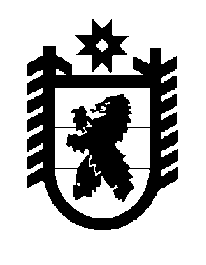 Российская Федерация Республика Карелия    ПРАВИТЕЛЬСТВО РЕСПУБЛИКИ КАРЕЛИЯПОСТАНОВЛЕНИЕ                                       от  3 декабря 2015 года № 392-П г. Петрозаводск О распределении на 2015 год субсидий бюджетам муниципальных образований на реализацию подпрограммы «Развитие малого и среднего предпринимательства» государственной программы Республики Карелия «Экономическое развитие и инновационная экономика Республики Карелия»	В соответствии со статьей 9 Закона Республики Карелия от                  18 декабря 2014 года № 1851-ЗРК «О бюджете Республики Карелия на 2014 год и на плановый период 2015 и 2016 годов» Правительство Республики Карелия п о с т а н о в л я е т: 	Установить распределение на 2015 год субсидий бюджетам муниципальных образований на реализацию подпрограммы «Развитие малого и среднего предпринимательства» государственной программы Республики Карелия «Экономическое развитие и инновационная экономика Республики Карелия» согласно приложению.           Глава Республики  Карелия                       			      	        А.П. ХудилайненРаспределение на 2015 год субсидий бюджетам муниципальных образований на реализацию подпрограммы «Развитие малого и среднего предпринимательства» государственной программы Республики Карелия «Экономическое развитие и инновационная экономика Республики Карелия»(тыс. рублей)2____________Приложение к постановлению Правительства Республики Карелия от 3 декабря 2015 года № 392-П№ пунктаМуниципальное образованиеСуммаВ том числеВ том числе№ пунктаМуниципальное образованиеСуммаза счет субсидии из федерального бюджетаза счет средств бюджета Республики Карелия 123451.Петрозаводский городской округ915,339915,33902.Костомукшский городской округ2231,5882231,58803.Беломорский муниципальный район1414,6201414,62004.Калевальский муниципальный район1180,4171180,41705.Кемский муниципальный район200,000200,00006.Кондопожский муниципальный район, в том числе:1600,0001600,00007.Кондопожское городское поселение600,000600,00008.Лахденпохский муниципальный район390,000390,00009.Лоухский муниципальный район1221,1861221,186010.Медвежьегорский муниципальный район2253,1292253,129011.Муезерский муниципальный район1901,8231901,823012.Олонецкий муниципальный район1935,5081935,508013.Питкярантский муниципальный район, в том числе:950,000950,000014.Питкярантское городское поселение950,000950,000015.Пряжинский муниципальный район1935,5081935,508016.Пудожский муниципальный район3775,4541525,4542250,0001234517.Сегежский муниципальный район, в том числе:4185,0004185,000018.Сегежское городское поселение2185,0002185,000019.Надвоицкое городское поселение1000,0001000,000020.Сортавальский муниципальный район2258,7682258,768021.Суоярвский муниципальный район1850,0001850,0000Итого30198,34027948,3402250,000